FIGURES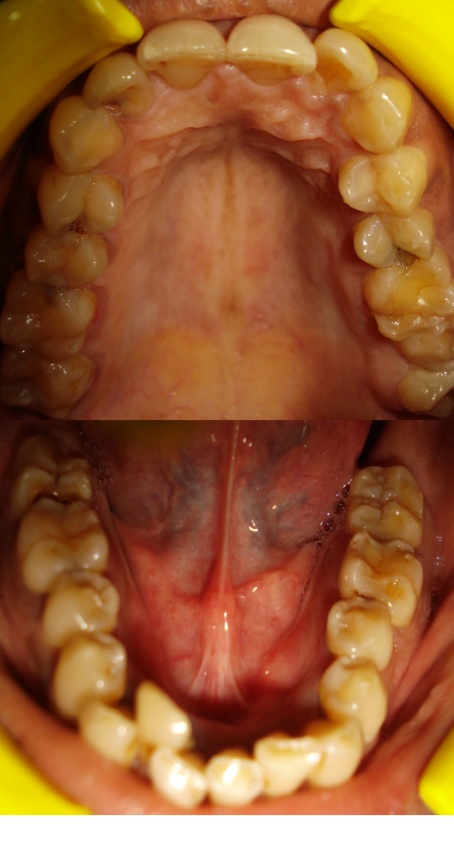 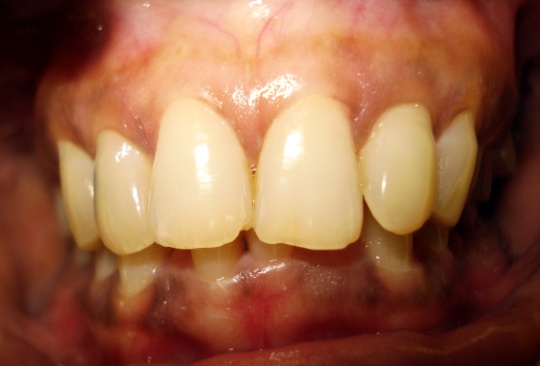 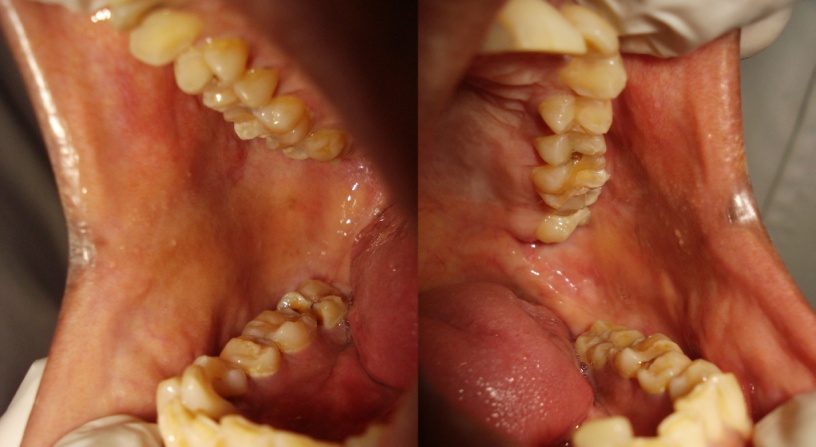 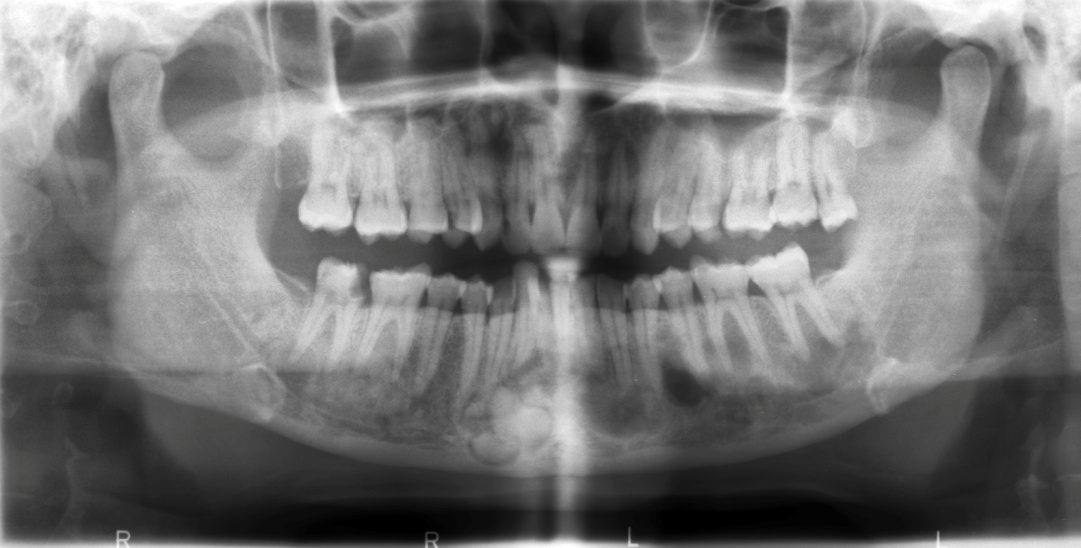 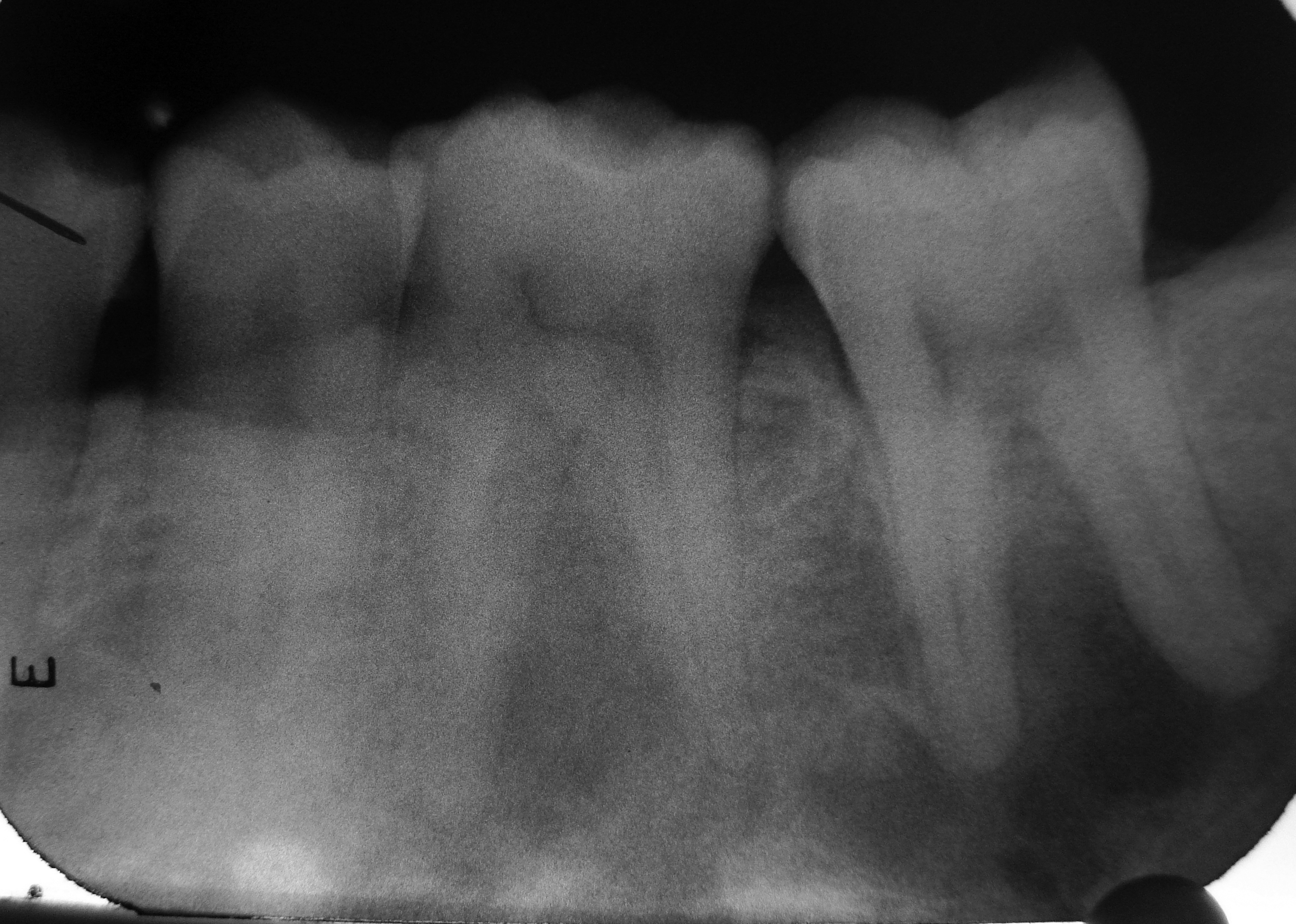 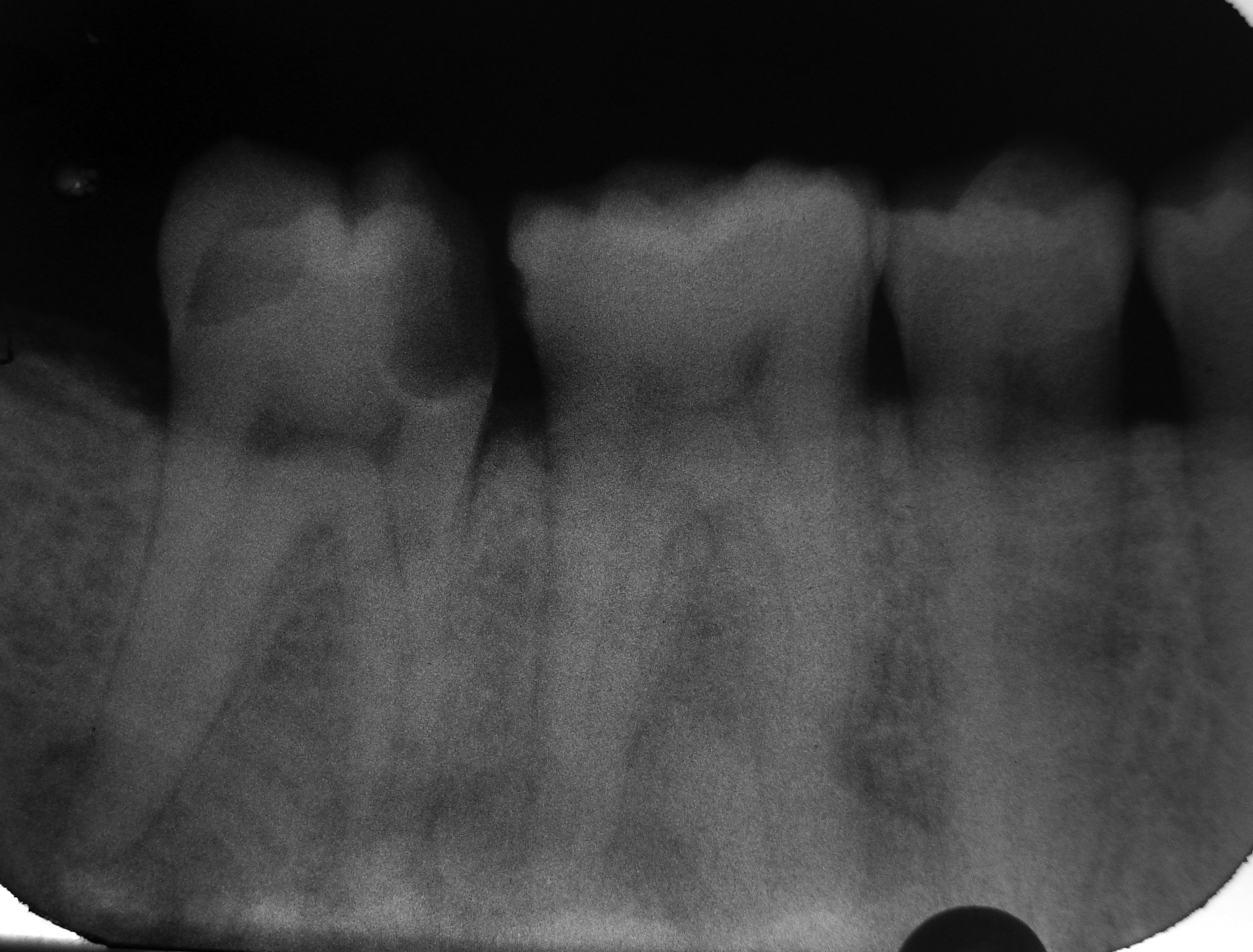 